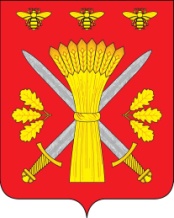 РОССИЙСКАЯ ФЕДЕРАЦИЯОРЛОВСКАЯ ОБЛАСТЬТРОСНЯНСКИЙ РАЙОННЫЙ СОВЕТ НАРОДНЫХ ДЕПУТАТОВРЕШЕНИЕ21 ноября   2016 г.                                                                                   №  20           с.Тросна                                                                      Принято на третьем заседании                                                                      районного Совета народных                                                                        депутатов  пятого созываО внесении изменений в ПостановлениеТроснянского  районного Совета народных депутатов от 27.11.2008 №170 "О системеналогообложения в виде единого налога навмененный доход для отдельных видов деятельности "Руководствуясь главой 26.3 Налогового кодекса Российской Федерации, в соответствии со статьей 35 Федерального закона от 06 октября 2003 года № 131-ФЗ «Об общих принципах организации местного самоуправления в Российской Федерации» и  Устава Троснянского района, в целях поддержки малого предпринимательства Троснянский  районный Совет народных депутатов решил:Внести в Положение о системе налогообложения в виде единого налога на вмененный доход для определенных видов деятельности, утвержденного Постановлением  Троснянского  районного Совета народных депутатов от 27.11.2008 №170 "О системе  налогообложения в виде единого налога на  вмененный доход для отдельных видов деятельности " следующие изменения:п.п.1 пункта 2 статьи 1 изложить в следующей редакции:оказания бытовых услуг. Коды видов деятельности в соответствии с Общероссийским классификатором видов экономической деятельности и коды услуг в соответствии с Общероссийским классификатором продукции по видам экономической деятельности, относящихся к бытовым услугам, определяются Правительством Российской Федерации;абзац 11  статьи 2 изложить в следующей редакции: бытовые услуги - платные услуги, которые оказываются физическим лицам и коды которых в соответствии с Общероссийским классификатором видов экономической деятельности и Общероссийским классификатором продукции по видам экономической деятельности определяются Правительством Российской Федерации;В  таблице п.3 статьи 4  исключить строки 4-14, строку 3 изложить с следующей редакции:2. Настоящее решение подлежит опубликованию в районной газете "Сельские зори".3. Решение вступает в силу не ранее чем по истечении  одного месяца со дня его официального опубликования и не ранее 1-го числа очередного налогового периода по единому налогу на вмененный доход для отдельных видов деятельности.4. Контроль за исполнением решения возложить комитет по экономике, бюджету и налогам.Председатель районного                                                           Глава района  Совета народных депутатов                                В.И. Миронов                                               А.И. НасоновОказание бытовых услугКоличество работников, включая индивидуального предпринимателя75000,9